CZ                  
Akasa montážní kit: typ uvedený na obale produktuSlouží na přizpůsobení montáže PC komponentůNávod k použití: Produkt v žádném případě neohýbejte a nepoškrábejte. V případě poškození produkt dále nepoužívejte.  Bližší informace o produktu a přesné použití naleznete na www.edsystem.czVýrobce: AKASA EUROPE LIMITEDDovozce: eD system a.s., Novoveská 1262/95, 70900 Ostrava 9                             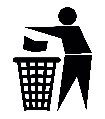 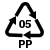 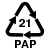 SKAkasa montážny kit: typ uvedený na obale produktuSlúži na prispôsobenia montáže PC komponentovNávod na použitie: Produkt v žiadnom prípade neohýbajte a nepoškriabte. V prípade poškodenia produkt ďalejnepoužívajte.Bližšie informácie o produkte a presné použitie nájdete na www.edsystem.skVýrobca: AKASA EUROPE LIMITEDDovozca: eD system a.s., Prievozská 6/a, 821 09 Bratislava